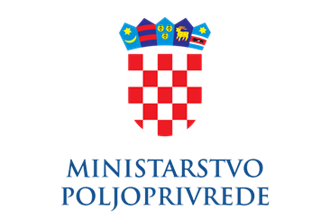 PROJEKT Ev. br. nabave: 148/2023/JNNadogradnja web stranice za potrebe Uprave ribarstva (euribarstvo.hr)POSLOVNI KORISNIKUprava ribarstvaSektor za upravljanje EU fondovima u ribarstvuSlužba za programiranje i koordinaciju EU fondova i prikupljanje podataka u ribarstvuKOORDINATOR PROJEKTAGlavno tajništvoSektor za informacijske sustave, upravljanje imovinom i informiranjeSlužba za informacijske sustaveUvodUprava ribarstva Ministarstva poljoprivrede je Uredbom Vlade Republike Hrvatske o tijelima u Sustavu upravljanja i kontrole provedbe Operativnog programa za pomorstvo i ribarstvo Republike Hrvatske za programsko razdoblje 2014.–2020. („Narodne novine“, broj 100/18) određena kao Upravljačko tijelo iz članka 125. Uredbe (EU) br. 1303/2013 Europskog parlamenta i Vijeća od 17. prosinca 2013. o utvrđivanju zajedničkih odredbi o Europskom fondu za regionalni razvoj, Europskom socijalnom fondu, Kohezijskom fondu, Europskom poljoprivrednom fondu za ruralni razvoj i Europskom fondu za pomorstvo i ribarstvo i o utvrđivanju općih odredbi o Europskom fondu za regionalni razvoj, Europskom socijalnom fondu, Kohezijskom fondu i Europskom fondu za pomorstvo i ribarstvo (u daljnjem tekstu: Uredba (EU) br. 1303/2013) za Operativni program za pomorstvo i ribarstvo Republike Hrvatske za programsko razdoblje 2014.-2020. godine koji se provodi u okviru provedbe Europskog fonda za pomorstvo i ribarstvo sukladno Uredbi (EU) br. 508/2014 Europskog parlamenta i Vijeća od 15. svibnja 2014. o Europskom fondu za pomorstvo i ribarstvo i stavljanju izvan snage uredbi Vijeća (EZ) br. 2328/2003, (EZ) br. 861/2006, (EZ) br. 1198/2006, (EZ) br. 791/2007 i Uredbe (EU) br. 1255/2011 Europskog parlamenta i Vijeća (u daljnjem tekstu: Uredba (EU) br. 508/2014). Isto tako je Uredbom o tijelima u sustavu upravljanja i kontrole za provedbu programa za ribarstvo i akvakulturu Republike Hrvatske za programsko razdoblje 2021. – 2027. („Narodne novine“, broj 96/22) određena kao Upravljačko tijelo za Program za ribarstvo i akvakulturu Republike Hrvatske za programsko razdoblje 2021.-2027. u skladu s člankom 71. Uredbe (EU) 2021/1060 Europskog parlamenta i Vijeća od 24. lipnja 2021. o utvrđivanju zajedničkih odredaba o Europskom fondu za regionalni razvoj, Europskom socijalnom fondu plus, Kohezijskom fondu, Fondu za pravednu tranziciju i Europskom fondu za pomorstvo, ribarstvo i akvakulturu te financijskih pravila za njih i za Fond za azil, migracije i integraciju, Fond za unutarnju sigurnost i Instrument za financijsku potporu u području upravljanja granicama i vizne politike (u daljnjem tekstu: Uredba (EU) br. 2021/1060) te Uredbom (EU 2021/1139 Europskog parlamenta i Vijeća od 7. srpnja 2021. o uspostavi Europskog fonda za pomorstvo, ribarstvo i akvakulturu i izmjeni Uredbe (EU) 2017/1004 (u daljnjem tekstu: Uredba (EU) br. 2021/1139).Člankom 72. Uredbe (EU) br. 2021/1060 propisano je da je Upravljačko tijelo odgovorno za vođenje programa u svrhu ostvarenja ciljeva programa. Nadalje, u svrhu provedbe navedene zadaće, člankom 79. Uredbe (EU) br. 2021/1060 propisano je da je Upravljačko tijelo u roku od šest mjeseci od datuma odluke o odobrenju programa osigurava postojanje internetske stranice na kojoj su dostupne informacije o programima za koje je odgovorno, koje obuhvaćaju ciljeve, aktivnosti, dostupne mogućnosti financiranja i postignuća programa.Za navedene odredbe odnosno odgovornosti i obveze Upravljačkog tijela u kontekstu informiranja o Programu koristit će se stranica  https://euribarstvo.hr/, koja je korištena i u programskom razdoblju 2014.-2020. kao jedinstvena internetska stranica s potrebnim informacijama i pristupom Programu, a što uključuje informiranje mogućih korisnika o mogućnostima financiranja u okviru Programa, obavještavanje građana Unije o ulozi i postignućima EFPR-a i EFPRA-e putem mjera informiranja i komuniciranja o rezultatima i učincima sporazumâ o partnerstvu, programima i operacijama, osiguranje javne dostupnosti sažetka mjera osmišljenih radi osiguranja usklađenosti s pravilima ZRP-a, te objavu popisa operacija koji mora biti dostupan na jedinstvenoj internetskoj straniciSlijedom svega navedenoga, potrebno je osigurati nadogradnju te redizajn predmetne internetske stranice odnosno prilagoditi postojeće funkcionalnosti i dizajn sukladno uključivanju informacija o Programu uz postojeće informacije o Operativnom programu za razdoblje 2014.-2020. godine.Poslovna potrebaKako bi se osiguralo ispunjavanje odgovornosti i obveza Uprave ribarstva Ministarstva poljoprivrede kao Upravljačkog tijela za Operativni program za razdoblje 2014.-2020. godine i Program za razdoblje 2021.-2027. godine, neophodna je njezina nadogradnja, restrukturiranje i redizajn u svrhu povećanja funkcionalnosti.Postojeće stanjeWeb stranica euribarstvo.hr napravljena je WordPres tehnologiji no u podlozi sustava nije C-panel. Stranica je smještena na serveru na CDU.Održavanje web stranice ugovoreno je do kraja svibnja 2024. s tvrtkom Gregić Advisory d.o.o. te je aktivnosti nadogradnje potrebno uskladiti s izvođačem održavanja web stranice. Opseg zadatakaPotrebno je postojeću internetsku stranicu euribarstvo.hr prilagoditi na način da su zadrže postojeći podaci vezani uz Operativni program za 2014.-2020. te je potrebno sustav nadograditi s podacima i i informacijama vezanim za Program za 2021.-2027. i vidljivo razdvojiti ta dva programska razdoblja.Sve komponente internetske stranice https://euribarstvo.hr/ su na informacijskoj infrastrukturi Centra dijeljenih usluga (u daljnjem tekstu: CDU). Komunikacija prema CDU se odvija preko Ministarstva poljoprivrede u formi standardiziranog LLD obrasca.Obveza ponuditelja je uspostaviti dvije instance sustava u Centru dijeljenih usluga (CDU) - testni i produkcijski. Potrebno je kreirati novu bazu podataka za web stranice ribarstva (euribarstvo.hr, podaci.ribarstvo.hr i flagmreža.hr) te migrirati podatke na novoformiranu bazu podataka. Sve promjene i radovi izvoditi će se na testnoj okolini, a tek nakon potvrde naručitelja, validirane promjene i nadogradnje sustava primijenit će se na produkcijskom sustavu.Usluga nadogradnje, restrukturiranja i redizajna obuhvaća:redizajn i izradu nove strukture mrežne stranice https://euribarstvo.hr/. Obzirom da je započelo novo programsko razdoblje 2021.-2027., potrebno je napraviti novu strukturu koja će uključivati detaljan prikaz o Programu za 2021.-2027. (naslovnica, mjere, natječaji, pitanja i odgovori, odbor za praćenje…), uz istovremeni odgovarajući prikaz vezano za Operativni program za 2014.-2020.;vizualni redizajn internetske stranice, odnosno usklađivanje internetske stranice sukladno Pravilima i uputama za provedbu mjera informiranja i promidžbe u programskog razdoblju 2021.-2027. godine koja se primjenjuju u okviru provedbe u okviru Programa za 2021.-2027.arhiviranje i prikaz podataka iz prethodnog programskog razdoblja – potrebno uspostaviti vizualnu razliku između programskih razdobljasukladno Zakonu o pristupačnosti mrežnih stranica i programskih rješenja za pokretne uređaje tijela javnog sektora („Narodne novine“, broj 17/2019) sve mrežne stranice objavljene nakon 23.09.2018. trebaju imati detaljnu, sveobuhvatnu i jasnu izjavu o pristupačnosti. Izjavu je potrebno objaviti u podnožju stranicePotrebno je uspostaviti backup baze podataka.Po potrebi će Naručitelj i Ponuditelj održavati sastanke na kojima će Ponuditelj predstaviti svoj dosadašnji rad, za potrebe konzultacije s Naručiteljem, a najdulje do kraja ugovornog razdoblja.Upravljanje projektomNakon izdavanja narudžbenice i potpisivanja Izjave o povjerljivosti (NDA) održat će se inicijalni sastanak.Na inicijalnom sastanku:Ponuditelj prezentira projektni plan aktivnosti predstavnicima Naručitelja,Ponuditelj i Naručitelj dogovaraju voditelje projekta i projektne timove,osim voditelja projekta, Naručitelj će imenovati i osobu za praćenje tehničke realizacije projekta,voditelji projekta obiju strana osnovni su kanal komunikacije te moraju biti uključeni u sve aktivnosti na projektu,Ponuditelj i Naručitelj dogovaraju dinamiku i ključne faze provedbe projekta koji su temelj za praćenje izvršavanja ugovorene usluge,Ponuditelj i Naručitelj dogovaraju dinamiku izvještavanja o statusu projekta,Ponuditelj i Naručitelj definiraju rizike i plan upravljanja rizicima.Nakon provedenog testiranja te potvrde voditelja poslovnog procesa i voditelja tehničke implementacije Naručitelja da su sve stavke troškovnika ili cijelog projekta izvršene u cijelosti te implementirane na produkcijskom okruženju voditelji projekta Naručitelja i Ponuditelja potpisuju Primopredajni zapisnik. Primopredajni zapisnik temelj je za ispostavljanje računa. Nakon izvršenih svih stavki troškovnika potpisuje se Izjava o zatvaranju projekta te počinje teći jamstveni period.Obveze naručiteljaNaručitelj se obvezuje da će:osigurati voditelja projekta, osobu za praćenje tehničke realizacije projekta te projektni tim Naručitelja koji poznaju poslovne procese vezane uz provođenje projekta,osigurati infrastrukturu u okviru one s kojom raspolaže Naručitelj potrebnu za realizaciju projekta,omogućiti prihvat isporuka na vrijeme prema projektnom planu,eskalirati uočene rizike koji ugrožavaju provedbu projekta prema voditelju projekta Ponuditelja, bez odlaganja,izvršiti plaćanje temeljem ispostavljenog računa, a nakon testiranja, izvršene isporuke na produkcijsko okruženje i potpisivanja primopredajnog zapisnika u roku od 30 dana od zaprimanja računa u elektronički sustav za obradu računa.	Obveze ponuditeljaPonuditelj se obvezuje da će:osigurati stručne i materijalne preduvjete za izvršenje projekta,obveze preuzete ovim projektnim zadatkom obavljati po pravilima struke, vodeći se najvišim profesionalnim, etičkim i stručnim standardima,izvršiti sve ugovorene obveze u skladu s projektnim planom i u roku,osigurati voditelja projekta i projektni tim s odgovarajućim znanjima potrebnim za provedbu projekta,davati cjelovite i točne informacije i artikulirati potrebne pretpostavke na strani Naručitelja radi urednog izvršenja ugovornih obveza sukladno projektnom planu,eskalirati uočene rizike koji ugrožavaju provedbu projekta prema voditelju projekta Naručitelja, bez odlaganja.Standard isporukeZbog specifične prirode posla, aktivnosti definirane ovim projektnim zadatkom izvršavat će se na lokaciji Ponuditelja, a procesi zaprimanja podataka i kontrole kvalitete na strani Naručitelja.Ako se izvršenje aktivnosti odvija na lokaciji Naručitelja, djelatnici Ponuditelja će o svom dolasku u prostorije Naručitelja, o učinjenom poslu i o odlasku obavijestiti ovlaštene predstavnike Naručitelja.Ponuditelj će obavljati sve tražene aktivnosti sukladno zakonu struke.Ponuditelj se obvezuje u svom radu primjenjivati načela u skladu s Općom uredbom o zaštiti osobnih podataka (Uredba (EU) 2016/679).Ponuditelj se, prilikom realizacije, obavezuje voditi brigu o pristupu osoba s posebnim potrebama kako je definirano Zakonom o pristupačnosti mrežnih stranica i programskih rješenja za pokretne uređaje tijela javnog sektora (NN 17/2019).Korisnici informacijskog sustava koji se ovim projektnim zadatkom isporučuje moraju moći raditi bez dodatnih zahtjeva na kupnju posebnih programskih licenci, instalacije dodatnih drivera, programa, alata ili zasebnim podešavanjima postavki u internet preglednicima. U slučaju kad mije moguće izvršiti projektni zadatak na drugi način, Ponuditelj u sklopu prijave na natječaj mora jasno iskazati resursne potrebe, npr. licence, hardverske zahtjeve, zahtjeve za dodatnom opremom i slično. Ponuditelj će uspostaviti dva sustava; testni i produkcijski te definirati i dokumentirati postupke i procedure prilikom prelaska s jednog na drugi. Sve promjene i radovi izvoditi će se na testnoj okolini, a tek nakon potvrde naručitelja, validirane promjene i nadogradnje sustava primijenit će se na produkcijskom sustavu.Za potrebe nadzora i sljedivosti, Ponuditelj mora osigurati da bude zabilježeno:svaki pristup sustavu i odjava sa sustava,svaki unos, brisanje ili promjena podataka,svako pokretanje i završetak obrade.Zapisi moraju sadržavati informacije o tome tko je i kada napravio određenu aktivnost. Ovi zapisi bilježe se putem standardnih mehanizama operativnog sustava ili zapisuju u bazu podataka ili tekst datoteke na način da mogu biti dostupni i čitljivi vanjskim sustavima.Za potrebe integracije podataka s ostalim sustavima, Ponuditelj će osigurati web servise/API-je uz upotrebu standardnih protokola i formata. Funkcionalnosti koje je potrebno napraviti opisane su u Opsegu zadatka. Za zaštitu i razmjene podataka koristit će se standardni sigurni protokoli i kriptografski ključevi za enkripciju podataka (TLS ili slično).Ponuditelj mora osigurati mehanizme za izvoz i uvoz svih podataka u strukturiranom obliku.Ponuditelj za potrebe backup-a i restore-a mora, ukoliko je potrebno, osigurati odgovarajuće agente za povezivanje na backup sustav Naručitelja. Ponuditelj mora definirati procedure za provođenje i testiranje backup-a i restore-a.Primopredaja sustava, dokumentacija i edukacijaPrimopredaja sustava uključuje najmanje sljedeće:opis arhitekture sustava,LLD obrazac,Funkcionalnu specifikaciju,procedure za testiranje,postupke i procedure za prelazak s testnog sustava na produkcijski,Korisničku dokumentaciju,dokumentaciju za administratore/operatere sustava,procedure za provođenje i testiranje backup-a i restore-a.isporuku izvornog koda u direktorij na serveru koji se dogovara s Naručiteljem u nekompajliranom obliku, uključujući sve komentare i u skladu s pravilima struke, zajedno s Izjavom o trajnom, neotuđivom i neisključivom pravu iskorištavanja implementiranog programskog rješenja te naziv i verziju sustava (tehnologije) u kojem je programsko rješenje napravljeno,uz isporuku izvornog koda (engl. source code) u nekompajliranom (izvornom) obliku, uključujući sve komentare i u skladu s pravilima struke, Ponuditelj je dužan dostaviti Izjavu o trajnom, neotuđivom i neisključivom pravu iskorištavanja implementiranog programskog rješenja.opis strukture baze podataka i proceduru za "data dump" baze u cijelosti i u strojno čitljivom formatu,specifikacije API-ja,administratorske pristupne podatke za testnu i produkcijsku okolinu za sve dijelove Sustava uključujući i bazu podataka s pravima na sve akcije nad sustavom i bazom podataka,Primopredajni zapisniciIzjava o zatvaranju projekta.Ponuditelj je dužan, osim isporuke korisničke dokumentacije, prezentirati sustav korisnicima i administratorima sustava te ih educirati u mjeri koliko je potrebno da su u mogućnosti samostalno koristiti i administrirati sustav.Naručitelj stječe trajno, neotuđivo i neisključivo pravo iskorištavanja implementiranog programskog rješenja za sve djelatnike, prostorno neograničeno na teritoriju Europske Unije.Naručitelj samostalno određuje krajnje korisnike sustava, ali nema pravo prodaje ili ustupanja programskog rješenja trećim stranama, osim javnopravnim institucijama čiji je osnivač Republika Hrvatska, a prava i dužnosti osnivača obavlja ministarstvo nadležno za poljoprivredu te pravnim osobama s javnim ovlastima, a čiji je osnivač Republika Hrvatska. Ustupanje trećim stranama ne podrazumijeva uspostavu nove fizičke ili virtualne lokacije programskog rješenja kod trećih strana.Podaci u bazama podataka ovog programskog rješenja vlasništvo su Naručitelja. U slučaju raskida ugovorene obveze Ponuditelj je obavezan isporučiti podatke i sve elemente za njihovu interpretaciju u strukturiranom, strojno čitljivom (primjerice CSV, XLS, XML, JSON, HTML i sl. format) elektroničkom obliku.Ponuditelj, nakon raskida ugovorene obveze i nakon potvrde Naručitelja o urednom preuzimanju i interpretaciji podataka, mora obrisati podatke sa svih medija na kojima su pohranjeni. To se odnosi na transakcijske baze podataka, pomoćne datoteke te na sigurnosne kopije kod Ponuditelja.Sve odredbe navedene u ovom članku projektnog zadatka odnose se na sve eventualne podizvođače koji mogu biti angažirani u realizaciji projekta.JamstvoJamstveni rok za uspostavu novih sustava i nadogradnje iznosi 12 mjeseci.Jamstveni rok počinje teći i formalno se računa od idućeg kalendarskog dana nakon datuma potpisa Primopredajnog zapisnika kompletnog sustava.Jamstveni rok podrazumijeva korektivna otklanjanja naknadno uočenih nepravilnosti koje su uspostavljene, implementirane ili nadograđene kako je usuglašeno između predstavnika Naručitelja i Ponuditelja u fazi razrade i usuglašavanja funkcionalnih (tehničkih) specifikacija sustava.Za vrijeme jamstvenog roka Ponuditelj se obvezuje:da će implementirani sustav besprijekorno funkcionirati, uz uvjet da se isti koristi u skladu s njegovom namjenom i uputama za upotrebu;da će na zahtjev Naručitelja o svom trošku ukloniti nedostatak prema prioritetu i vremenu odziva definiranom u sljedećoj tablici:	Poslovna tajnaPonuditelj se obvezuje da će podatke tehničkog i poslovnog značaja do kojih ima pristup pri izvršavanju ovog projektnog zadatka čuvati kao poslovnu tajnu. U slučaju da je jedna od strana u projektu odredila za neke podatke viši stupanj tajnosti – primjenjivati će se zakonske odredbe predviđene za određeni stupanj tajnosti. Obveza čuvanja tajne ostaje i nakon ispunjenja ovog projektnog zadatka, sukladno najvišim propisanim standardima, a u roku od dvije godine od dana isteka ovog projektnog zadatka. Ovaj projektni zadatak ne priječi strane u projektu da se dalje dodatno obvezuju u pogledu zaštite poslovne tajne. U slučaju sukoba između odredbi tih nadopuna i prvotnih odredbi ovog projektnog zadatka, primjenjivat će se odredbe tih nadopuna. U slučaju izravnog ili neizravnog otkrivanja podataka tehničkog i poslovnog značaja od strane Ponuditelja projekta, Ponuditelj se obvezuje nadoknaditi Naručitelju svaku štetu koju Naručitelj može trpjeti kao rezultat neovlaštene uporabe ili otkrivanja spomenutih podataka ovog projektnog zadatka od strane Ponuditelja.PRIORITET ZASTOJA ILI NEISPRAVNOSTIUGROŽENOST POSLOVNOG PROCESAInicijalno odzivno vrijeme*Ciljano vrijeme za rješenje zahtjeva**NAČIN PODRŠKEPrioritet nivoa A(Potpuni pad sustava)Obavljanje poslovnog procesa je u potpunosti onemogućeno.30 minuta2 sataNa rješavanju problema će se raditi dok se ne pronađe rješenje.Prioritet nivoa B (Djelomični pad sustava)Poslovni proces je u funkciji, ali znatno otežan.1 sat8 satiNa rješavanju problema će se raditi dok se ne pronađe rješenje.Prioritet nivoa C  
(Značajan utjecaj na korištenje sustava)Poslovni proces je ugrožen, ali je u funkciji.4-8 satimanje od 
2 danaRješavanju problema će se pristupiti u dogovoru s predstavnicima MP, a u vrijeme kada će to izazvati najmanje ometanja.Prioritet nivoa D 
(Ograničen utjecaj na korištenje sustava)Potreban nadzor ponašanja usluge u poslovnom procesu.2 dana1 tjedanProblem će se rješavati u skladu s redovnim poslovanjem Ponuditelja.